Кулер для воды Aqua Work 16-LK/HLN бело-синий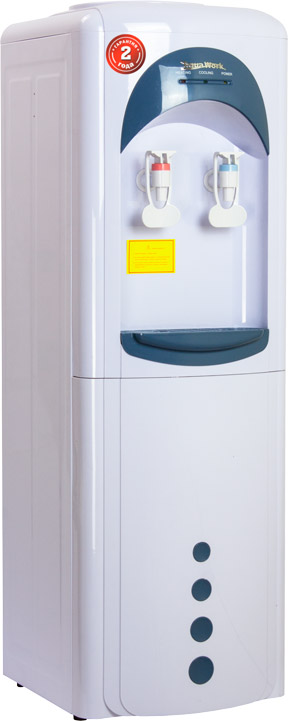 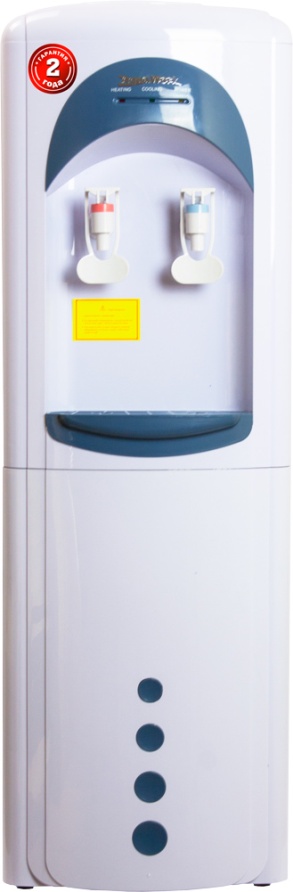 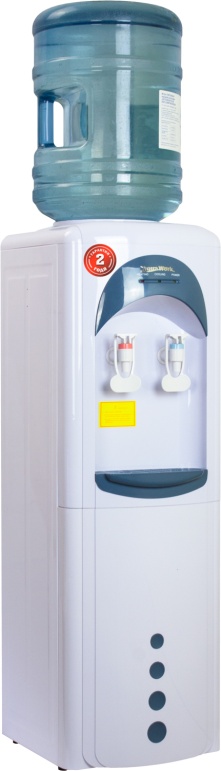 Нагрев водыестьМощность700 ВтНагревает≥ 92 ºС, не менее 7л/чОхлаждениенетПодача водынажатием кружкиКраников2Место в корпусене используетсяУстановка бутылисверхуИндикация работысветодиодыУправлениетумблеры вкл/выклСтаканодержателина шурупах, на магнитахГабариты аппарата310x310x960 ммВес7 кгНапряжение/частота220-240 В / 50 ГцПроизводствоКитайГарантия24 месяца